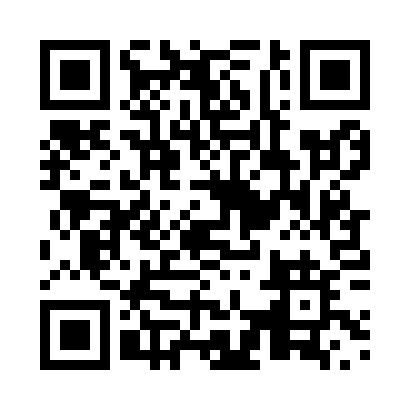 Prayer times for Charleswood, Manitoba, CanadaWed 1 May 2024 - Fri 31 May 2024High Latitude Method: Angle Based RulePrayer Calculation Method: Islamic Society of North AmericaAsar Calculation Method: HanafiPrayer times provided by https://www.salahtimes.comDateDayFajrSunriseDhuhrAsrMaghribIsha1Wed4:156:051:266:328:4810:392Thu4:126:031:266:338:5010:413Fri4:106:011:266:348:5110:434Sat4:076:001:266:358:5310:465Sun4:055:581:266:368:5410:486Mon4:025:561:266:368:5610:517Tue4:005:551:266:378:5710:538Wed3:575:531:266:388:5910:569Thu3:555:521:266:399:0010:5810Fri3:525:501:266:409:0211:0011Sat3:495:481:266:419:0311:0312Sun3:475:471:256:429:0511:0513Mon3:445:461:256:439:0611:0814Tue3:425:441:266:439:0811:1015Wed3:405:431:266:449:0911:1316Thu3:375:411:266:459:1011:1517Fri3:355:401:266:469:1211:1818Sat3:325:391:266:479:1311:1919Sun3:325:381:266:479:1411:2020Mon3:315:361:266:489:1611:2121Tue3:315:351:266:499:1711:2222Wed3:305:341:266:509:1811:2223Thu3:305:331:266:509:1911:2324Fri3:295:321:266:519:2111:2325Sat3:295:311:266:529:2211:2426Sun3:285:301:266:539:2311:2527Mon3:285:291:266:539:2411:2528Tue3:285:281:276:549:2511:2629Wed3:275:271:276:559:2611:2730Thu3:275:271:276:559:2711:2731Fri3:275:261:276:569:2811:28